Ahoj!7. DÚ na týden od 4. 5. do 8. 5., stále dokončujeme 3. lekci.Grammatik - Zahlen von 1000.Lehrbuch Seite vierunddreißig, Übung fünfzehn + Powerpoint slides 16 , 18Čísla se v němčině píší dohromady, kromě slova milion. Million se píše zvlášť, protože je to podstatné jméno. Princip je stejný jako v číslech do 1000 a stejný jako v češtině. Jen si dávej pozor na otáčení jednotek a desítek: fünfundvierzig = 45.Peníze: Euro je nesklonné, pozor na výslovnost [ojro]. Slovo cent se moc nepoužívá. Při placení zazní: 3 Euro vierzig. Fünfzig Cent.Koruny se skloňují: 1 Krone x 2 KronenŠvýcarské franky: 1 Franken x 2 FrankenGrammatik – Plural - Powerpoint slide 17Množné číslo se musíš prostě naučit. Jsou sice pravidla, jak se množné číslo v němčině tvoří, ale jsou tak složitá, že to na tvé úrovni nemá cenu probírat. U slovíček, která máme, se je prostě nauč a jinak hledej ve slovníku a kontroluj si je. Lehrbuch Seite vierunddreißig, Übung sechzehn.Přečti správně číslovky. Musíš-li si je hledat, tak učit se, učit se!Lehrbuch, Seite zweiunddreißig, Übung zwölf. Sende mir per Email.Vytvoř dlouho větu, co všechno musíš nakoupit. Číslice piš slovy:  Koupím 1krabičku sirek (nápověda eine Schachtel Streichhölzer), 2 pytlíčky bonbonů, 3 kila banánů, 4 litry mléka, 5 balíčků špaget, 6 kelímků (pohárků) jogurtu, 7 kusů koláče a 200g šunky.Arbeitsheft, Seite zweiunddreißig Übung 14Übung 15 - Hörübung Übung 16 – Schreib Wörter im Plural Podívat se také můžeš na přehled gramatiky na webových stránkách:https://deutsch.info/cs/grammar → Podstatná jména a členy → Tvary množného číslaPlural – Tohle video je trochu složitější, ale používá i obrázky a přehledy, takže pochopit byste ho mohli:https://www.youtube.com/watch?v=UuZ5jh4XlkUVidea na téma Einkaufen, Kochen, Essen:https://www.youtube.com/watch?v=7cP9dSC5-WQhttps://www.youtube.com/watch?v=_6Tz_ttbvRkhttps://www.youtube.com/watch?v=GIoWM8KENg4https://www.youtube.com/watch?v=DMNq_vhwRVEVerpackungen:https://www.youtube.com/watch?v=qW4hWCRdvu0Shrnutí:Pošli na email LB 32/12!PS – až doděláme lekci, tak si ho vyberu, takže doplň, co jsem zadala!Máš problém? Tak mi zavolej nebo napiš!Dotazy posílej na novakovaj@zscernovice.cz nebo zavolej do školy od 8 – 13 hodin na číslo 565 492 127, od 13 do 16 hodin volej na 608 268 992 (můj soukromý telefon – prosím, nevolej po 16 hodině).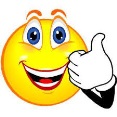 S chutí do toho a půl je hotovo! Jana Nováková